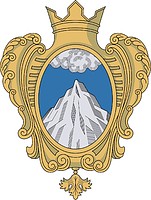 СОВЕТ ДЕПУТАТОВМУНИЦИПАЛЬНОГО ОБРАЗОВАНИЯКОПОРСКОЕ СЕЛЬСКОЕ ПОСЕЛЕНИЕЛОМОНОСОВСКОГО МУНИЦИПАЛЬНОГО РАЙОНАЛЕНИНГРАДСКОЙ ОБЛАСТИТретий созывРЕШЕНИЕ   От 13 ноября 2017 года                                                                      № 36Об исполнении бюджета муниципального образования Копорское сельское поселение за  9 месяцев 2017 года.Заслушав отчет  об исполнении бюджета муниципального образования Копорское сельское поселение за 9 месяцев 2017года, совет депутатов муниципального образования Копорское сельское поселение Ломоносовского муниципального района,  РЕШИЛ:1.Утвердить отчет об исполнении бюджета муниципального образования Копорское сельское поселение за 9 месяцев 2017 года по доходам в сумме 14 745 981,11 руб., по расходам  в сумме 10 527 291,32 руб. со следующими показателями:- по доходам бюджета МО Копорское сельское поселение за 9 месяцев 2017  года   по кодам классификации доходов бюджетов согласно приложению;- по расходам бюджета МО Копорское сельское поселение  за 9 месяцев 2017 года по разделам и подразделам, целевым статьям и видам расходов классификации расходов  бюджетов согласно приложению.2. Настоящее решение подлежит опубликованию (обнародованию).Глава муниципального образованияКопорское сельское поселение:                                      А.В. ДикийПриложениек решению Совета депутатов муниципального образованияКопорское сельское поселениеот 13.11.2017г. №_36___    Исполнение доходной и расходной частей бюджетаИсполнение доходной и расходной частей бюджетаИсполнение доходной и расходной частей бюджетаИсполнение доходной и расходной частей бюджетаИсполнение доходной и расходной частей бюджетаИсполнение доходной и расходной частей бюджетаИсполнение доходной и расходной частей бюджетаИсполнение доходной и расходной частей бюджетаМО Копорское сельское поселениеМО Копорское сельское поселениеМО Копорское сельское поселениеМО Копорское сельское поселениеМО Копорское сельское поселениеМО Копорское сельское поселениеМО Копорское сельское поселениеМО Копорское сельское поселениеза 9 месяцев 2017 годаза 9 месяцев 2017 годаза 9 месяцев 2017 годаза 9 месяцев 2017 годаза 9 месяцев 2017 годаза 9 месяцев 2017 годаза 9 месяцев 2017 годаза 9 месяцев 2017 годарублейрублейНаименование показателяНаименование показателяНаименование показателяНаименование показателяНаименование показателяУтвержденные бюджетные назначения          годУтвержденные бюджетные назначения          годИсполнено на 01.10.2017г.          Исполнено на 01.10.2017г.          Неисполнение назначенияНеисполнение назначения%Доходы бюджета - всего:Доходы бюджета - всего:Доходы бюджета - всего:Доходы бюджета - всего:Доходы бюджета - всего:20 338 800,0020 338 800,0014 745 981,1114 745 981,115 592 818,895 592 818,8973%Доходы бюджета - всего без возврата остатков субсидий:Доходы бюджета - всего без возврата остатков субсидий:Доходы бюджета - всего без возврата остатков субсидий:Доходы бюджета - всего без возврата остатков субсидий:Доходы бюджета - всего без возврата остатков субсидий:20 338 800,0020 338 800,0014 870 732,5114 870 732,515 468 067,495 468 067,4973%в том числев том числев том числев том числев том числеДоходы от уплаты акцизов на горюче-смазочные материалыДоходы от уплаты акцизов на горюче-смазочные материалыДоходы от уплаты акцизов на горюче-смазочные материалыДоходы от уплаты акцизов на горюче-смазочные материалыДоходы от уплаты акцизов на горюче-смазочные материалы1 532 700,001 532 700,001 051 402,941 051 402,94 481 297,06 481 297,0669%Налог на доходы физических лицНалог на доходы физических лицНалог на доходы физических лицНалог на доходы физических лицНалог на доходы физических лиц2 259 600,002 259 600,002 320 806,062 320 806,06-61206,06-61206,06103%Налог на имущество физических лицНалог на имущество физических лицНалог на имущество физических лицНалог на имущество физических лицНалог на имущество физических лиц145 300,00145 300,0057 243,0257 243,0288 056,9888 056,9839%Земельный налогЗемельный налогЗемельный налогЗемельный налогЗемельный налог3 936 500,003 936 500,001 506 946,281 506 946,282 429 553,722 429 553,7238%Государственная пошлинаГосударственная пошлинаГосударственная пошлинаГосударственная пошлинаГосударственная пошлина20 000,0020 000,0012 200,0012 200,007 800,007 800,0061%СельхозналогСельхозналогСельхозналогСельхозналогСельхозналог88 500,0088 500,0088 547,0088 547,00-47,00-47,00100%Прочие доходы от использования имущества, находящегося в собственности поселений (соц. найм)Прочие доходы от использования имущества, находящегося в собственности поселений (соц. найм)Прочие доходы от использования имущества, находящегося в собственности поселений (соц. найм)Прочие доходы от использования имущества, находящегося в собственности поселений (соц. найм)Прочие доходы от использования имущества, находящегося в собственности поселений (соц. найм)170 000,00170 000,00152 977,21152 977,2117 022,7917 022,7990%Прочие доходы от оказания платных услугПрочие доходы от оказания платных услугПрочие доходы от оказания платных услугПрочие доходы от оказания платных услугПрочие доходы от оказания платных услуг30 000,0030 000,00 16 000,00 16 000,0014 000,0014 000,0053%Административные платежи и сборы (приватизация)Административные платежи и сборы (приватизация)Административные платежи и сборы (приватизация)Административные платежи и сборы (приватизация)Административные платежи и сборы (приватизация)15 000,0015 000,000,000,0015 000,0015 000,000%Прочие доходы (штрафы,пени)Прочие доходы (штрафы,пени)Прочие доходы (штрафы,пени)Прочие доходы (штрафы,пени)Прочие доходы (штрафы,пени)0,000,0011 000,0011 000,00Доходы от реализации имущества, находящегося в государственной и муниципальной  собственностиДоходы от реализации имущества, находящегося в государственной и муниципальной  собственностиДоходы от реализации имущества, находящегося в государственной и муниципальной  собственностиДоходы от реализации имущества, находящегося в государственной и муниципальной  собственностиДоходы от реализации имущества, находящегося в государственной и муниципальной  собственности1 800 000,001 800 000,000,000,001 800 0001 800 0000%Дотации бюджетам поселений на выравнивание уровня бюджетной обеспеченностиДотации бюджетам поселений на выравнивание уровня бюджетной обеспеченностиДотации бюджетам поселений на выравнивание уровня бюджетной обеспеченностиДотации бюджетам поселений на выравнивание уровня бюджетной обеспеченностиДотации бюджетам поселений на выравнивание уровня бюджетной обеспеченности6 542 400,006 542 400,005 906 160,005 906 160,00656 240,00656 240,0090%Субвенции бюджетам поселений на осуществление полномочий по первичному воинскому учету на территориях, где отсутствуют военные комиссариатыСубвенции бюджетам поселений на осуществление полномочий по первичному воинскому учету на территориях, где отсутствуют военные комиссариатыСубвенции бюджетам поселений на осуществление полномочий по первичному воинскому учету на территориях, где отсутствуют военные комиссариатыСубвенции бюджетам поселений на осуществление полномочий по первичному воинскому учету на территориях, где отсутствуют военные комиссариатыСубвенции бюджетам поселений на осуществление полномочий по первичному воинскому учету на территориях, где отсутствуют военные комиссариаты125 400,00125 400,0094 050,0094 050,0031 350,0031 350,0075%Прочие субсидии бюджетам сельских поселений (по программе старост)Прочие субсидии бюджетам сельских поселений (по программе старост)Прочие субсидии бюджетам сельских поселений (по программе старост)Прочие субсидии бюджетам сельских поселений (по программе старост)Прочие субсидии бюджетам сельских поселений (по программе старост)2 310 400,002 310 400,002 310 400,002 310 400,0000100%Субвенции местным бюджетам на выполнение передаваемых полномочий субъектов Российской ФедерацииСубвенции местным бюджетам на выполнение передаваемых полномочий субъектов Российской ФедерацииСубвенции местным бюджетам на выполнение передаваемых полномочий субъектов Российской ФедерацииСубвенции местным бюджетам на выполнение передаваемых полномочий субъектов Российской ФедерацииСубвенции местным бюджетам на выполнение передаваемых полномочий субъектов Российской Федерации1 000,001 000,001 000,001 000,0000100%субсидии бюджетам поселений на осуществление дорожной деятельности в отношении автомобильных дорог общего пользования, а также капитального ремонта и ремонта дворовых территорий многоквартирных домов, проездов к дворовым территориям.  субсидии бюджетам поселений на осуществление дорожной деятельности в отношении автомобильных дорог общего пользования, а также капитального ремонта и ремонта дворовых территорий многоквартирных домов, проездов к дворовым территориям.  субсидии бюджетам поселений на осуществление дорожной деятельности в отношении автомобильных дорог общего пользования, а также капитального ремонта и ремонта дворовых территорий многоквартирных домов, проездов к дворовым территориям.  субсидии бюджетам поселений на осуществление дорожной деятельности в отношении автомобильных дорог общего пользования, а также капитального ремонта и ремонта дворовых территорий многоквартирных домов, проездов к дворовым территориям.  субсидии бюджетам поселений на осуществление дорожной деятельности в отношении автомобильных дорог общего пользования, а также капитального ремонта и ремонта дворовых территорий многоквартирных домов, проездов к дворовым территориям.  690 000,00690 000,00690 000,00690 000,0000100%Стимулирующие работникам культуры по дорожной картеСтимулирующие работникам культуры по дорожной картеСтимулирующие работникам культуры по дорожной картеСтимулирующие работникам культуры по дорожной картеСтимулирующие работникам культуры по дорожной карте652 000,00652 000,00652 000,00652 000,0000100%ЛАЭС ( ДК)ЛАЭС ( ДК)ЛАЭС ( ДК)ЛАЭС ( ДК)ЛАЭС ( ДК)ПрочиеПрочиеПрочиеПрочиеПрочиеВозврат остатков субсидий, субвенций и иных межбюджетных трансфертов, имеющих целевое назначение, прошлых лет из бюджетов поселенийВозврат остатков субсидий, субвенций и иных межбюджетных трансфертов, имеющих целевое назначение, прошлых лет из бюджетов поселенийВозврат остатков субсидий, субвенций и иных межбюджетных трансфертов, имеющих целевое назначение, прошлых лет из бюджетов поселенийВозврат остатков субсидий, субвенций и иных межбюджетных трансфертов, имеющих целевое назначение, прошлых лет из бюджетов поселенийВозврат остатков субсидий, субвенций и иных межбюджетных трансфертов, имеющих целевое назначение, прошлых лет из бюджетов поселений-124 751,40-124 751,40Расходы бюджета - всего:Расходы бюджета - всего:Расходы бюджета - всего:Расходы бюджета - всего:Расходы бюджета - всего:21 667 316,0021 667 316,0010 527 291,3210 527 291,3211 140 024,6811 140 024,6849%1. Общегосударственные вопросы - всего:1. Общегосударственные вопросы - всего:1. Общегосударственные вопросы - всего:1. Общегосударственные вопросы - всего:1. Общегосударственные вопросы - всего:8 718 986,008 718 986,005 265 664,155 265 664,153 453 321,853 453 321,8560%в том числе:в том числе:в том числе:в том числе:в том числе:Оплата труда и начисления на выплаты по оплате трудаОплата труда и начисления на выплаты по оплате трудаОплата труда и начисления на выплаты по оплате трудаОплата труда и начисления на выплаты по оплате трудаОплата труда и начисления на выплаты по оплате труда6 856 706,006 856 706,004 441 321,724 441 321,722 415 384,282 415 384,28Прочие выплатыПрочие выплатыПрочие выплатыПрочие выплатыПрочие выплаты15 000,0015 000,000015 000,0015 000,00Услуги связиУслуги связиУслуги связиУслуги связиУслуги связи85 000,0085 000,0049 661,2449 661,2435 338,7635 338,76Транспортные услугиТранспортные услугиТранспортные услугиТранспортные услугиТранспортные услуги30 200,0030 200,0013 955,0013 955,0016 245,0016 245,00Арендная плата за пользование имуществомАрендная плата за пользование имуществомАрендная плата за пользование имуществомАрендная плата за пользование имуществомАрендная плата за пользование имуществом300 000,00300 000,000,000,00300 000,00300 000,00Работы, услуги по содержанию имуществаРаботы, услуги по содержанию имуществаРаботы, услуги по содержанию имуществаРаботы, услуги по содержанию имуществаРаботы, услуги по содержанию имущества35 000,0035 000,0015 230,0015 230,0019 770,0019 770,00Прочие работы, услугиПрочие работы, услугиПрочие работы, услугиПрочие работы, услугиПрочие работы, услуги658 000,00658 000,00267 834,61267 834,61390 165,39390 165,39Прочие расходыПрочие расходыПрочие расходыПрочие расходыПрочие расходы80 080,0080 080,0075 277,8075 277,804 802,204 802,20Увеличение стоимости основных средствУвеличение стоимости основных средствУвеличение стоимости основных средствУвеличение стоимости основных средствУвеличение стоимости основных средств50 000,0050 000,000,000,0050 000,0050 000,00Увеличение стоимости материальных запасовУвеличение стоимости материальных запасовУвеличение стоимости материальных запасовУвеличение стоимости материальных запасовУвеличение стоимости материальных запасов565 000,00565 000,00369 383,00369 383,00195616,22195616,22Перечисления другим бюджетам бюджетной системы РФ (по переданным полномочиям)Перечисления другим бюджетам бюджетной системы РФ (по переданным полномочиям)Перечисления другим бюджетам бюджетной системы РФ (по переданным полномочиям)Перечисления другим бюджетам бюджетной системы РФ (по переданным полномочиям)Перечисления другим бюджетам бюджетной системы РФ (по переданным полномочиям)44 000,0044 000,0033 000,0033 000,0011 000,0011 000,002.Другие общехозяйственные вопросы2.Другие общехозяйственные вопросы2.Другие общехозяйственные вопросы2.Другие общехозяйственные вопросы2.Другие общехозяйственные вопросы406 363,85406 363,85400 363,85400 363,856 000,006 000,00Прочие расходыПрочие расходыПрочие расходыПрочие расходыПрочие расходы400 363,85400 363,85400 363,85400 363,850,000,00Паспортизация дорог общего пользования местного значенияПаспортизация дорог общего пользования местного значенияПаспортизация дорог общего пользования местного значенияПаспортизация дорог общего пользования местного значенияПаспортизация дорог общего пользования местного значения5 000,005 000,000,000,005 000,005 000,00Выполнение органами МСУ отдельных государственных полномочийВыполнение органами МСУ отдельных государственных полномочийВыполнение органами МСУ отдельных государственных полномочийВыполнение органами МСУ отдельных государственных полномочийВыполнение органами МСУ отдельных государственных полномочий1000,001000,000,000,001 000,001 000,003. Мобилизационная и вневойсковая подготовка ВУС - всего:3. Мобилизационная и вневойсковая подготовка ВУС - всего:3. Мобилизационная и вневойсковая подготовка ВУС - всего:3. Мобилизационная и вневойсковая подготовка ВУС - всего:3. Мобилизационная и вневойсковая подготовка ВУС - всего:125 400,00125 400,0075 681,8375 681,8349 718,1749 718,1760%в том числе:в том числе:в том числе:в том числе:в том числе:Оплата труда и начисления на выплаты по оплате трудаОплата труда и начисления на выплаты по оплате трудаОплата труда и начисления на выплаты по оплате трудаОплата труда и начисления на выплаты по оплате трудаОплата труда и начисления на выплаты по оплате труда120 305,00120 305,0075 681,8375 681,8344 623,1744 623,17Увеличение стоимости материальных запасовУвеличение стоимости материальных запасовУвеличение стоимости материальных запасовУвеличение стоимости материальных запасовУвеличение стоимости материальных запасов1 255,001 255,000,000,001 255,001 255,00Транспортные услугиТранспортные услугиТранспортные услугиТранспортные услугиТранспортные услуги3 840,003 840,000,000,003 840,003 840,004. Национальная безопасность и правоохранительная деятельность (полномочия по ГО и ЧС)4. Национальная безопасность и правоохранительная деятельность (полномочия по ГО и ЧС)4. Национальная безопасность и правоохранительная деятельность (полномочия по ГО и ЧС)4. Национальная безопасность и правоохранительная деятельность (полномочия по ГО и ЧС)4. Национальная безопасность и правоохранительная деятельность (полномочия по ГО и ЧС)20 000,0020 000,000,000,0020 000,0020 000,000%Реализация других функций, связанных с обеспечением национальной безопасности и правоохранительной деятельностиРеализация других функций, связанных с обеспечением национальной безопасности и правоохранительной деятельностиРеализация других функций, связанных с обеспечением национальной безопасности и правоохранительной деятельностиРеализация других функций, связанных с обеспечением национальной безопасности и правоохранительной деятельностиРеализация других функций, связанных с обеспечением национальной безопасности и правоохранительной деятельности20 000,0020 000,000,000,0020 000,0020 000,005. Национальная экономика5. Национальная экономика5. Национальная экономика5. Национальная экономика5. Национальная экономика0,000,000,000,000,000,000%Расходы по землеустройству и землепользованиюРасходы по землеустройству и землепользованиюРасходы по землеустройству и землепользованиюРасходы по землеустройству и землепользованиюРасходы по землеустройству и землепользованию0,000,000,000,000,000,006.Дорожное хозяйство всего, в т.ч.6.Дорожное хозяйство всего, в т.ч.6.Дорожное хозяйство всего, в т.ч.6.Дорожное хозяйство всего, в т.ч.6.Дорожное хозяйство всего, в т.ч.3 900 696,153 900 696,15839 419,00839 419,003 061 277,153 061 277,1522%Капитальный ремонт и ремонт автомобильных дорог за счет  обл.бюджетаКапитальный ремонт и ремонт автомобильных дорог за счет  обл.бюджетаКапитальный ремонт и ремонт автомобильных дорог за счет  обл.бюджетаКапитальный ремонт и ремонт автомобильных дорог за счет  обл.бюджетаКапитальный ремонт и ремонт автомобильных дорог за счет  обл.бюджета1 683 400,001 683 400,000,00 0,00 1 683 400,001 683 400,00Капитальный ремонт и ремонт автомобильных дорог Капитальный ремонт и ремонт автомобильных дорог Капитальный ремонт и ремонт автомобильных дорог Капитальный ремонт и ремонт автомобильных дорог Капитальный ремонт и ремонт автомобильных дорог 611 410,00611 410,000,00 0,00 611 410,00611 410,00Работы, услуги по содержанию имуществаРаботы, услуги по содержанию имуществаРаботы, услуги по содержанию имуществаРаботы, услуги по содержанию имуществаРаботы, услуги по содержанию имущества500 000,00500 000,0080 000,00 80 000,00 420 000,00420 000,00Уличное освещениеУличное освещениеУличное освещениеУличное освещениеУличное освещение1085 886,151085 886,15743 419,00743 419,00262 467,15262 467,15Прочие работы, услугиПрочие работы, услугиПрочие работы, услугиПрочие работы, услугиПрочие работы, услуги100 000,00100 000,0016 000,00 16 000,00 84 000,0084 000,007. Жилищное  хозяйство - Всего:7. Жилищное  хозяйство - Всего:7. Жилищное  хозяйство - Всего:7. Жилищное  хозяйство - Всего:7. Жилищное  хозяйство - Всего:456 650,00456 650,00331 686,55331 686,55124 963,45124 963,4573%в том числе:в том числе:в том числе:в том числе:в том числе:Работы, услуги по содержанию имуществаРаботы, услуги по содержанию имуществаРаботы, услуги по содержанию имуществаРаботы, услуги по содержанию имуществаРаботы, услуги по содержанию имущества352 000,00352 000,00228 383,05228 383,05123 616,95123 616,95Увеличение стоимости основных средствУвеличение стоимости основных средствУвеличение стоимости основных средствУвеличение стоимости основных средствУвеличение стоимости основных средств100 000,00100 000,0099 970,0099 970,0030,0030,00Прочие работы, услугиПрочие работы, услугиПрочие работы, услугиПрочие работы, услугиПрочие работы, услуги4 650,004 650,003 333,503 333,501 316,501 316,508. Коммунальное хозяйство: всего.8. Коммунальное хозяйство: всего.8. Коммунальное хозяйство: всего.8. Коммунальное хозяйство: всего.8. Коммунальное хозяйство: всего.100 000,00100 000,000,000,00100 000,00100 000,000%Прочие работы, услугиПрочие работы, услугиПрочие работы, услугиПрочие работы, услугиПрочие работы, услуги100 000,00100 000,000,000,00100 000,00100 000,009. Благоустройство: всего9. Благоустройство: всего9. Благоустройство: всего9. Благоустройство: всего9. Благоустройство: всего2 311 600,002 311 600,00244 829,30244 829,302 066 770,702 066 770,7011%а)Основные мероприятия по организации и содержанию линий уличного освещенияа)Основные мероприятия по организации и содержанию линий уличного освещенияа)Основные мероприятия по организации и содержанию линий уличного освещенияа)Основные мероприятия по организации и содержанию линий уличного освещенияа)Основные мероприятия по организации и содержанию линий уличного освещения256 500,00256 500,00144 444,00144 444,00112 056,00112 056,0056%Мероприятия по организации и содержанию линий уличного освещения за счет обл.бюджета Мероприятия по организации и содержанию линий уличного освещения за счет обл.бюджета Мероприятия по организации и содержанию линий уличного освещения за счет обл.бюджета Мероприятия по организации и содержанию линий уличного освещения за счет обл.бюджета Мероприятия по организации и содержанию линий уличного освещения за счет обл.бюджета 185 000,00185 000,00127 248,29127 248,29127 248,29127 248,29Мероприятия по организации и содержанию линий уличного освещения за счет мест.бюджетаМероприятия по организации и содержанию линий уличного освещения за счет мест.бюджетаМероприятия по организации и содержанию линий уличного освещения за счет мест.бюджетаМероприятия по организации и содержанию линий уличного освещения за счет мест.бюджетаМероприятия по организации и содержанию линий уличного освещения за счет мест.бюджета71 500,0071 500,0017 195,7117 195,7154 304,2954 304,29б) Организация и содержание мест захороненияб) Организация и содержание мест захороненияб) Организация и содержание мест захороненияб) Организация и содержание мест захороненияб) Организация и содержание мест захоронения856 000,00856 000,00 0,00 0,00856 000,00856 000,000% Мероприятия по организация и содержание мест захоронения за счет обл.бюджета Мероприятия по организация и содержание мест захоронения за счет обл.бюджета Мероприятия по организация и содержание мест захоронения за счет обл.бюджета Мероприятия по организация и содержание мест захоронения за счет обл.бюджета Мероприятия по организация и содержание мест захоронения за счет обл.бюджета726 000,00726 000,000,000,00726 000,00726 000,00Мероприятия по организация и содержание мест захоронения за счет местного бюджетаМероприятия по организация и содержание мест захоронения за счет местного бюджетаМероприятия по организация и содержание мест захоронения за счет местного бюджетаМероприятия по организация и содержание мест захоронения за счет местного бюджетаМероприятия по организация и содержание мест захоронения за счет местного бюджета100 000,00100 000,000,000,00100 000,00100 000,00Прочие работы, услугиПрочие работы, услугиПрочие работы, услугиПрочие работы, услугиПрочие работы, услуги30 000,0030 000,000,000,0030 000,0030 000,00в) Основные мероприятия по содержанию территории поселения в чистоте, прочее благоустройствов) Основные мероприятия по содержанию территории поселения в чистоте, прочее благоустройствов) Основные мероприятия по содержанию территории поселения в чистоте, прочее благоустройствов) Основные мероприятия по содержанию территории поселения в чистоте, прочее благоустройствов) Основные мероприятия по содержанию территории поселения в чистоте, прочее благоустройство1 269 100,001 269 100,00456 209,30456 209,30812 890,70 812 890,70 36%в том числе:в том числе:в том числе:в том числе:в том числе:Работы, услуги по содержанию имуществаРаботы, услуги по содержанию имуществаРаботы, услуги по содержанию имуществаРаботы, услуги по содержанию имуществаРаботы, услуги по содержанию имущества150 000,00150 000,0060 000,00 60 000,00 90 000,0090 000,00Прочие работы, услугиПрочие работы, услугиПрочие работы, услугиПрочие работы, услугиПрочие работы, услуги487 100,00487 100,00266 057,00266 057,00221 043,00221 043,00Увеличение стоимости материальных запасовУвеличение стоимости материальных запасовУвеличение стоимости материальных запасовУвеличение стоимости материальных запасовУвеличение стоимости материальных запасов31 000,0031 000,005152,305152,3025 847,7025 847,70Приобретение и установка оборудования за счет  ср-в  обл.                         бюджетаПриобретение и установка оборудования за счет  ср-в  обл.                         бюджетаПриобретение и установка оборудования за счет  ср-в  обл.                         бюджетаПриобретение и установка оборудования за счет  ср-в  обл.                         бюджетаПриобретение и установка оборудования за счет  ср-в  обл.                         бюджета406 000,00406 000,0045 000,0045 000,00361 000,00361 000,00Приобретение и установка оборудования за счет  ср-в  мест.                         бюджетаПриобретение и установка оборудования за счет  ср-в  мест.                         бюджетаПриобретение и установка оборудования за счет  ср-в  мест.                         бюджетаПриобретение и установка оборудования за счет  ср-в  мест.                         бюджетаПриобретение и установка оборудования за счет  ср-в  мест.                         бюджета95 000,0095 000,005 000,005 000,0090 000,0090 000,00Перечисления другим бюджетамПеречисления другим бюджетамПеречисления другим бюджетамПеречисления другим бюджетамПеречисления другим бюджетам100000,00100000,0075 000,0075 000,0025 000,0025 000,0010. Дом культуры - всего:10. Дом культуры - всего:10. Дом культуры - всего:10. Дом культуры - всего:10. Дом культуры - всего:3 739 200,003 739 200,001 894 700,011 894 700,011 844 499,991 844 499,9951%в том числе:в том числе:в том числе:в том числе:в том числе:Оплата труда и начисления на выплаты по оплате трудаОплата труда и начисления на выплаты по оплате трудаОплата труда и начисления на выплаты по оплате трудаОплата труда и начисления на выплаты по оплате трудаОплата труда и начисления на выплаты по оплате труда2 078 000,002 078 000,001 392 716,911 392 716,91685 283,09685 283,09Прочие выплатыПрочие выплатыПрочие выплатыПрочие выплатыПрочие выплаты0,000,00 0,00 0,000,000,00Услуги связиУслуги связиУслуги связиУслуги связиУслуги связи14 000,0014 000,005 661,235 661,238 338,778 338,77Транспортные услугиТранспортные услугиТранспортные услугиТранспортные услугиТранспортные услуги4 500,004 500,00460,00460,004 040,004 040,00Коммунальные услугиКоммунальные услугиКоммунальные услугиКоммунальные услугиКоммунальные услуги680 000,00680 000,000,00 0,00 680 000,00680 000,00Работы, услуги по содержанию имуществаРаботы, услуги по содержанию имуществаРаботы, услуги по содержанию имуществаРаботы, услуги по содержанию имуществаРаботы, услуги по содержанию имущества25 700,0025 700,008 320,008 320,0017 380,0017 380,00Прочие работы, услугиПрочие работы, услугиПрочие работы, услугиПрочие работы, услугиПрочие работы, услуги297 000,00297 000,00130 946,89130 946,89166 053,11166 053,11Прочие расходыПрочие расходыПрочие расходыПрочие расходыПрочие расходы16 000,0016 000,00256,50256,5015 743,5015 743,50Увеличение стоимости основных средствУвеличение стоимости основных средствУвеличение стоимости основных средствУвеличение стоимости основных средствУвеличение стоимости основных средств50 000,0050 000,000,000,0050 000,0050 000,00Увеличение стоимости материальных запасовУвеличение стоимости материальных запасовУвеличение стоимости материальных запасовУвеличение стоимости материальных запасовУвеличение стоимости материальных запасов85 000,0085 000,0030 362,0030 362,0054 638,0054 638,00Стимулирующие выплаты за счет обл. бюджетаСтимулирующие выплаты за счет обл. бюджетаСтимулирующие выплаты за счет обл. бюджетаСтимулирующие выплаты за счет обл. бюджетаСтимулирующие выплаты за счет обл. бюджета489 000,00489 000,00325 976,48325 976,48163 023,52163 023,5211. Библиотека - всего:11. Библиотека - всего:11. Библиотека - всего:11. Библиотека - всего:11. Библиотека - всего:971 500,00971 500,00600 519,15600 519,15370 980,85370 980,8562%в том числе:в том числе:в том числе:в том числе:в том числе:Оплата труда и начисления на выплаты по оплате трудаОплата труда и начисления на выплаты по оплате трудаОплата труда и начисления на выплаты по оплате трудаОплата труда и начисления на выплаты по оплате трудаОплата труда и начисления на выплаты по оплате труда569 000,00569 000,00396 028,90396 028,90172 971,10172 971,10Транспортные услугиТранспортные услугиТранспортные услугиТранспортные услугиТранспортные услуги10 500,0010 500,002 303,002 303,008 197,008 197,00Коммунальные услугиКоммунальные услугиКоммунальные услугиКоммунальные услугиКоммунальные услуги112 000,00112 000,0065 661,0765 661,0746 338,9346 338,93Работы, услуги по содержанию имуществаРаботы, услуги по содержанию имуществаРаботы, услуги по содержанию имуществаРаботы, услуги по содержанию имуществаРаботы, услуги по содержанию имущества 5 000,00  5 000,00 1 040,001 040,003 960,003 960,00Прочие работы, услугиПрочие работы, услугиПрочие работы, услугиПрочие работы, услугиПрочие работы, услуги30 000,0030 000,0012 498,8712 498,8717 501,1317 501,13Прочие расходыПрочие расходыПрочие расходыПрочие расходыПрочие расходыУвеличение стоимости основных средствУвеличение стоимости основных средствУвеличение стоимости основных средствУвеличение стоимости основных средствУвеличение стоимости основных средств75 000,0075 000,0012 500,00 12 500,00 62 500,0062 500,00Увеличение стоимости материальных запасовУвеличение стоимости материальных запасовУвеличение стоимости материальных запасовУвеличение стоимости материальных запасовУвеличение стоимости материальных запасов7 000,007 000,001 825,001 825,005 175,005 175,00Стимулирующие выплаты за счет обл. бюджетаСтимулирующие выплаты за счет обл. бюджетаСтимулирующие выплаты за счет обл. бюджетаСтимулирующие выплаты за счет обл. бюджетаСтимулирующие выплаты за счет обл. бюджета163 000,00163 000,00108 662,31108 662,3154 337,6954 337,6912. Спорт - всего:12. Спорт - всего:12. Спорт - всего:12. Спорт - всего:12. Спорт - всего:517 920,00517 920,00307 291,48307 291,48210 628,52210 628,5259%в том числе:в том числе:в том числе:в том числе:в том числе:Оплата труда и начисления на выплаты по оплате трудаОплата труда и начисления на выплаты по оплате трудаОплата труда и начисления на выплаты по оплате трудаОплата труда и начисления на выплаты по оплате трудаОплата труда и начисления на выплаты по оплате труда452 920,00452 920,00302 291,48302 291,48150 628,52150 628,52Прочие работы, услугиПрочие работы, услугиПрочие работы, услугиПрочие работы, услугиПрочие работы, услуги35 000,0035 000,000,00 0,00 35 000,0035 000,00Прочие расходыПрочие расходыПрочие расходыПрочие расходыПрочие расходыУвеличение стоимости материальных запасовУвеличение стоимости материальных запасовУвеличение стоимости материальных запасовУвеличение стоимости материальных запасовУвеличение стоимости материальных запасов30 000,0030 000,005000,005000,0025 000,0025 000,0013. Доплата к пенсии муниципальным служащим13. Доплата к пенсии муниципальным служащим13. Доплата к пенсии муниципальным служащим13. Доплата к пенсии муниципальным служащим13. Доплата к пенсии муниципальным служащим329 000,00329 000,00211 312,00211 312,00117 688,00117 688,0064%14. Социальные выплаты гражданам (по программам приобретения жилья)14. Социальные выплаты гражданам (по программам приобретения жилья)14. Социальные выплаты гражданам (по программам приобретения жилья)14. Социальные выплаты гражданам (по программам приобретения жилья)14. Социальные выплаты гражданам (по программам приобретения жилья)Дефицит, профицитДефицит, профицитДефицит, профицитДефицит, профицитДефицит, профицит-1 328 516,00-1 328 516,004 560 053,644 560 053,64